Федосеева Надежда Борисовна, учитель-логопед  МБОУ Сорская ООШ №2 им. Толстихиной Ю. Н., Республика Хакасия, город СорскФормирование пространственного восприятия, пространственных представлений, зрительно-пространственного анализа и синтеза у младших школьников       При устранении оптической дислексии и дисграфии необходимо уделить внимание работе по формированию пространственных представлений и речевому обозначению пространственных отношений.      В процессе логопедической работы по формированию пространственных представлений необходимо учитывать особенности и последовательность формирования пространственного восприятия и пространственных представлений в онтогенезе, психологическую структуру зрительно - пространственного гнозиса и праксиса, состояние пространственного восприятия и пространственных представлений у умственно отсталых школьников.     Пространственная ориентировка включает два вида ориентировок, тесно связанных между собой:Ориентировку на собственном теле, дифференциацию правых и левых его частей.Ориентировку в окружающем пространстве.       Ученик научается различать правую и левую руку раньше, чем ориентироваться в окружающем пространстве. Развитие пространственных представлений опирается на дифференциацию правых и левых частей тела, в первую очередь на выделение ведущей руки.       На определенной стадии онтогенеза в результате неоднократных действий правой рукой в коре головного мозга вырабатываются условные  зрительно – двигательные связи, которые способствуют выделению правой руки, как ведущей. Дальнейшая дифференциация правой и левой сторон тела формируются на основе умения выделять правую руку. Дети дошкольного возраста уже в 3-3,5 года практически легко различают правую и левую руки. Они производят ряд действий только правой рукой (едят, рисуют, берут предметы), но еще полностью не владеют речевой дифференциацией «правое - левое». Развитие речевых пространственных дифференцировок происходит значительно позднее.       При устранении оптических дислексий и дисграфий необходимо учитывать указанные закономерности формирования пространственных функций в онтогенезе и в связи с этим проводить работу по следующему плану:Дифференциация правых и левых частей тела.Ориентировка в окружающем пространстве.Определение пространственных соотношений элементов графических изображений и букв.Параллельно с этой работой проводится уточнение и употребление предложных конструкций, обозначающих пространственные отношения.       Для развития дифференциации правых и левых частей тела рекомендуются следующие задания:Показать, какой рукой надо кушать, писать, рисовать, здороваться. Сказать, как называется эта рука. В случае затруднений логопед даёт сам ответ, а дети повторяют за ним несколько раз. Дается здание поднять правую руку и назвать её.Показать левую руку.Поднять то левую, то правую руку. Показать карандаш левой, правой рукой; взять книгу правой, левой рукой.       После усвоения речевых обозначений правой и левой руки можно перейти к дифференциации других правых и левых частей тела: правой, левой ноги; правого, левого уха.       В заключении ученикам предлагаются более трудные задания: показать левой рукой правый глаз, правое ухо, левую ногу; правой рукой показать левый глаз, левое ухо, правую ногу; показать правые и левые части тела у человека, сидящего напротив.       Формирование ориентировки в окружающем пространстве основывается на имеющихся у детей представлениях о правой и левой стороне тела, а также речевых обозначениях правой и левой руки. Эта работа проводится в следующей последовательности:Определение пространственного расположения предметов по отношению к ребёнку, т.е. к самому себе.Определение пространственных соотношений предметов, находящихся сбоку: «Покажи, какой предмет находится справа от тебя, слева» «Покажи книгу справа, слева от себя»Определение пространственных соотношений между 2-3 предметами или изображениями:Предлагается взять правой рукой книгу и положить её возле правой руки, взять левой рукой тетрадь и положить её у левой руки и ответить на вопрос: «Где находится книга, справа или слева от тетради?»В дальнейшем выполняются задания по инструкции логопеда: положить карандаш справа от тетради, ручку слева от книги; сказать где находится ручка по отношению к книге справа или слева, где находится карандаш по отношению к тетради.Затем даются три предмета и предлагаются задания: «Положи книгу перед собой, слева от неё положи карандаш, справа – ручку» и т.д.       При устранении оптических дисграфий и дислексий проводится работа по уточнению пространственного расположения различных фигур и букв. Детям предлагаются карточки. На которых нарисованы круг, прямоугольник, крестик, кружок, точка. Примерные задания:Написать определённые буквы справа или слева от вертикальной линии.Положить кружок, справа от него –крестик, слева от крестика поставить точку.Нарисовать по речевой инструкции точку, ниже точки – крестик, справа от точки –круг.Определить пространственные соотношения элементов графических изображений и букв.       На этом этапе одновременно проводится работа по развитию зрительного анализа изображений и букв на составляющие их элементы, их синтезу, определению сходства и различия между похожими графическими изображениями и буквами. Рекомендуемые задания: Найти фигуру, букву в ряду сходных. Предлагаются ряды сходных букв:Срисовать фигуру или букву по предложенному образцу и после кратковременной экспозиции.Сложить из палочек фигуры ( сначала по образцу, затем по  памяти)Сконструировать буквы печатного рукописного шрифта из предъявленных элементов печатных и рукописных букв.Найти заданную фигуру  среди двух изображений, одно из которых адекватно предъявленному, второе представляет собой зеркальное изображение.Показать, правильно изображенную букву среди правильно и зеркально изображенных.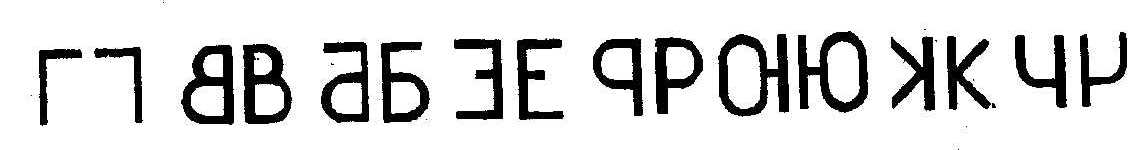 Дополнить недостающий элемент фигуры  или буквы по предъявлению.Реконструировать букву, добавляя элемент: Л-А-Д, К-Ж, З-В,Г-Б; и-ш-щ,п-т….Реконструировать букву, изменяя пространственное расположение элементов букв: Р-Ь, И-Н, Н-П, Г-Т; в-д, ш-т, п-и.Определить различие сходных букв, отличающихся лишь одним элементом: З-В, Р-В, Ь-В.Узнавание букв по разному расположению в пространстве («перевернутых», положенных на бок и т.д.Узнавание букв, наложенных друг на другаУзнавание букв, написанных разными шрифтами (рукописные, печатные, заглавные, строчные, стилизованные)       Большое место при устранении оптических дисграфий и дислексий занимает работа над уточнением и дифференциацией оптических образов смешиваемых букв.Использование игровых моментов(шуток, загадок, символов: О-обруч,У-уши, З-змея, Ж –жук), стихи: Два колышка наискосок,                                   А между ними поясок. (А)Проводится анализ смешиваемых букв с использованием мнемонистических приемов.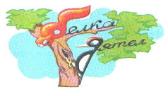 б – похожа на белку, такой же хвост; как слово «белка» начинается на звук Бд - похожа на дятла, сидящего на стволе дерева; слово «дятел» начинается на звук ДВ – буква похожа на верблюда с двумя горбамиД – буква похожа на верблюда с одним горбомт – у буквы три палочки и слово «три» начинается на Тп – пара палочек и «пара» начинается на букву Пр – пишем букву и палочка рррастётп – перестала растих – букве хххолодно, она вся сжаласьж – букве жарко, она вся раскрылась.       Часто дети путают заглавные Е и З. Здесь можно использовать простой прием. Буква Е как будто ЕЕЕдет по строчке вперед, а вот буква З едет ЗЗЗадом.  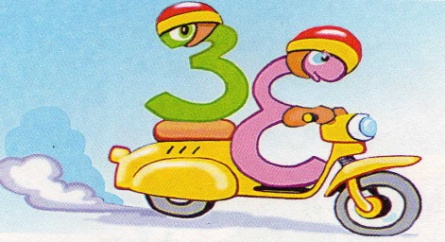        Для улучшения усвоения буквы рекомендуется ощупывание и узнавание рельефных букв, срисовывание, вырезание, лепка из пластилина, обведение контуров , письмо букв в воздухе, определение сходства и различия смешиваемых букв.Изограммы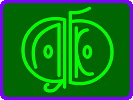 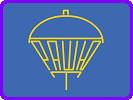 Письмо смешиваемых или неправильно изображаемых букв под  диктовку.По таблице просим показать заданные буквы; показать, с какими буквами путает, чем они отличаются.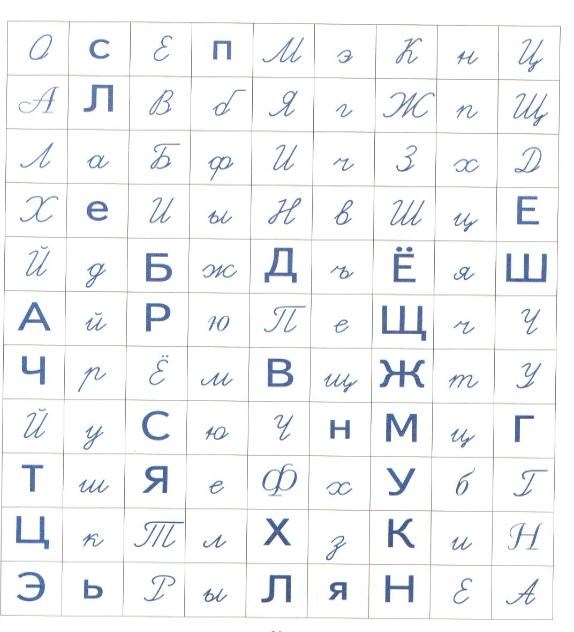 Диктуем буквы  в разброс с предварительным анализом из каких элементов состоит, на что похожа буква, с какой буквой можно спутатьПисать под диктовку различные слоги (открытые, закрытые, по парам, подряд) с усиленной артикуляцией.Вставить пропущенные буквы в письменном тексте.       Все эти виды упражнений преследуют одну и ту же цель: привлечь внимание ребёнка к особенностям начертания сходных букв, к имеющимся в них различиям и тем самым помочь ему усвоить правильное их написание. Когда это будет обеспечено , для существования оптической дисграфии больше не останется места. Очень важно провести достаточное количество письменных упражнений в правильном написании букв.         Основная цель логопедической работы с данными детьми – научить их четкой дифференциации букв. Действенной является система упражнений в следующем порядке: сначала закрепляются один звук и буква из пары, затем – второй, и только после этого выполняются задания на речевом материале, включающем оба звука и буквы. Речевой материал должен быть подобран так, чтобы в период работы на одной буквой из пары избежать написания второй. Таким образом, по принципу «от простого к сложному», мы идем от прописывания каждой буквы отдельно к закреплению написания обеих  в слогах, в словах, фразах, текстах.        Таким образом, устранение оптических дисграфий и дислексий осуществляется приёмами,  направленными на развитие зрительного гнозиса,  мнезиса, пространственных представлений и их речевых обозначений,  развитие зрительного анализа и синтеза. Большое внимание уделяется сравнению смешиваемых букв с максимальным использованием различных анализаторов. лаьыжхицлмгтхушщадвдгццщлдгбиноювргепнсовзкжипор